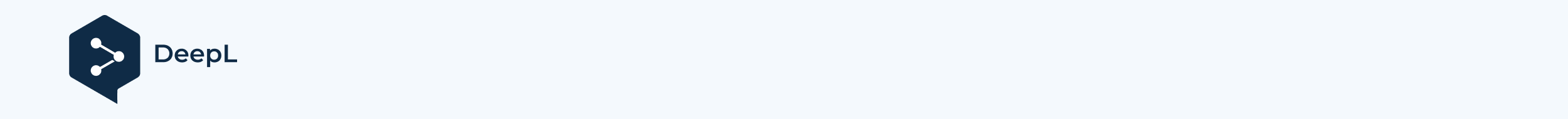 Batna2 University IT DepartmentAcademic year 2022-2023Algorithms and data structure 2Course outline :Chapter 1: Subprograms: Functions and ProceduresChapter 2: FilesChapter 3 :Linked listsMs Malika Bachir - first year, second semester 2022-2023. BatnaIntroduction In programming (algorithmics), as soon as you start writing large programs, it becomes difficult to have an overall view of how they work and to track down errors. In some programs, for example, you'll find a repetition of the same problem over and over again.For example, in the same algorithm we were asked to calculate : The maximum factorial of an array The maximum factorial of a matrix with n rows and m columnsThe maximum factorial of a matrix with m rows and n columnsnmmnWhat can be done to simplify the execution, correction, maintenance, etc. of this program? Break the problem down into sub-problems and find a solution for each, then combine them into a single program (algorithm). In Algorithmics (programming), each partial solution gives rise to a sub-algorithm (sub-program) which will be part of a complete algorithm before it can be executed.DefinitionsA sub-algorithm is a block within an algorithm. It is declared in the header (before the start of the algorithm) and then called in the body of the algorithm. As the sub-algorithm is a block in its own right, it has a header, a series of processes and a results management system, just like the algorithm that contains it.A sub-algorithm is declared in a general way, i.e. it can be called several times with different values thanks to arguments. These arguments, although optional, are called parameters and are clearly declared, if necessary, in the subalgorithm header. A parameter is a value in the main block that the sub-algorithm needs to execute the sequence of actions it is instructed to perform with real data. There are two types of parameter:Formal parameters define the number and type of values that the sub-algorithm must receive in order to run successfully. Formal parameters are declared when the sub-algorithm is declared. Effective parameters are real values (constants or variables) received by the sub-algorithm during execution of the main block. They are defined independently each time the sub-algorithm is called in the main algorithm. A sub-algorithm (procedure or function) is executed by a call instruction. Applying this instruction generates a jump to the called sub-algorithm. Termination of this sub-algorithm restarts the instruction sequence interrupted by the call.Local and global variablesA sub-algorithm uses the variables declared in the algorithm (called global variables). It can also have its own variables (called local variables) declared in the space reserved for it; but these can only be used in this sub-algorithm and nowhere else, as their scope (visibility) is limited to the block containing them. The space for these local variables is reserved only when the sub-algorithm is called, and is freed at the end of execution.Sub-algorithm types A sub-algorithm can be either a function or a procedure. A function is a sub-algorithm which, given data, calculates and returns a single result to the algorithm, whereas a procedure generally displays the requested result(s). Function A function is a block of instructions that returns one and only one result value to the calling algorithm. A function never displays the answer on the screen, as it simply returns it to the calling algorithm. Declaring a function : Since the main purpose of a function is to return a value, it is necessary to specify the type of the function, which is actually the type of this value (the result). Calling a function : A function call is an assignment expression so that the result is retrieved in a global variable: Global_variable_name Function_name (parameters) ;Example: Here's an algorithm using a function that calculates a sum of 100 numbers.Note: A function can call other sub-algorithms, provided they have been defined before it or declared in its header.ProcedureA procedure is a block of instructions named and declared in the header of the algorithm and called in its body whenever the programmer needs it. A procedure is exactly the same as a function, except that the latter can return zero or more results.Reporting a procedure : Calling a procedure : A procedure can be called up by specifying its name and, if required, its parameters at the desired moment; this triggers the execution of the procedure's instructions. Example: The previous algorithm, which calculates a sum of N numbers, can use a procedure instead of a function.Parameter switchingThere are two ways of passing parameters: by value and by variable (also known as by reference or by address).Passing parameters by value This is the default transmission mode, copying the value of the effective parameters into local variables derived from the formal parameters of the called procedure or function. In this mode, the contents of effective parameters cannot be modified by function or procedure instructions, as we are not working directly with the variable, but on a copy. At the end of the sub-algorithm's execution, the variable retains its initial value. In this case, the parameters are used as data. Syntax : Procedurename_procedure (param1 :type1 ; param2, param3 :type2)Function <function_name> (param1 :type1 ; param2 :type2) : Function_typeExample: Consider the following algorithm. Running this algorithm for M = 5, we obtain the following execution trace: We conclude that passing by value does not change the content of the effective parameter.Passing parameters by variable Here, it's not just a question of using the value of the variable, but also its location in memory (hence the expression "by address"). In effect, the formal parameter replaces the actual parameter during the execution of the sub-program, and on exit transmits its new value. Alternatively, the address of the effective parameter variable is transmitted, not its value, so any operation is carried out directly in this variable.Such parameter passing is done by using the Var (or reference) keyword. Syntax : Procedurename_procedure (Var param1 :type1 ; param2, param3 :type2)  Function <function_name> (Var param1 : type1 ; param2 :type2) : Function_typeNote: Parameters passed by value and by address can coexist within the same sub-algorithm. All you need to do is separate the two pass types with a (;). Syntax : Procedurename_procedure (Var param1 :type1 ; param2, param3 :type2)In this case param1 is passed by reference, while the other two are passed by value. Function <function_name> (param1 :type1 ; Var param2 :type2) : Function_typeIn this case param1 is passed by value while the second is passed by reference.Example: Let's take the previous algorithm and change the type of parameter passing to address passingLet's run this algorithm again for value (5), so the execution trace will be as follows:We conclude that passing by address changes the content of the effective parameter.RecursivityDefinitionAn algorithm (function, procedure) is said to be recursive if its definition (code) contains a call to itself.An algorithm that is not recursive is said to be iterative.Typical applicationsVarious uses (non-exhaustive list) :Recursive sequence calculation (numerical, graphical. . . )Divide and conquer" calculations: searching, sorting, ...Calculation on inductive data structures (lists, trees, . . . )In all cases, an iterative version is possible.A few classic examplesC functions Definitionfunction_return_type(list-params) {list-declarations (optional)list_instructionsreturn (of type_of_return)}The instruction list includes at least onereturn instruction.Callfunction_name(expression-list)ExampleDefining a functionint max ( int a , int b ){int m;i f (a>b) m=a ;else m=b ;return (m) ;}CallT = max(3 ,45); Using this function to display the maximum of an array, we write the following program:C procedures Definitionvoidaction_name(list-params) {list-declarations (optional)list_instructions}Callaction_name(expression-list)You can't retrieve the result of a procedure - there isn't one.ExampleLet's take the same example:Definition of the procedurevoid max(int a , int b){int m;i f (a>b) m=a ;else m=b ;printf(''%d'', m) ;}Callmax(3 ,45); To use this procedure to display the maximum of an array, we need to pass parameters by address; the program is then written as follows:When passing a parameter by value, there's nothing new, as shown in the procedure definition and call example; whereas when passing a parameter by address, the formal parameter(s) you wish to return the result(s) to are preceded after their type(s) by (*), and the effective parameter(s) that receive(s) this/these result(s) are preceded by (&).Example: Exercises Write the following procedures:Printing of up to 3 integers in parametersPrint the first 100 terms of the following sequence:u0 = 32, un = 3∗ un-1 + 19Print the first k terms of the sequence, with k passed as a parameter.Passing parameters by address in functions To return more than one result in functions, one of the results is returned by return(); the others are returned using address passing, just like procedures.Example: calculate the sum and product of a sequence from 1 to a, i.e. (1+2+ ....+a) and (1*2* ....*a).RQs: Declare a parameter as "value" if you don't want the call to modify the arguments (effective parameters).Declare a parameter as a "reference" if you want the call to modify the argumentsOf course, you can mix parameters by value and by reference.Corrected exercises : Functions and procedures (universiteconstantine 2 tronc commum - mid 2014/2015)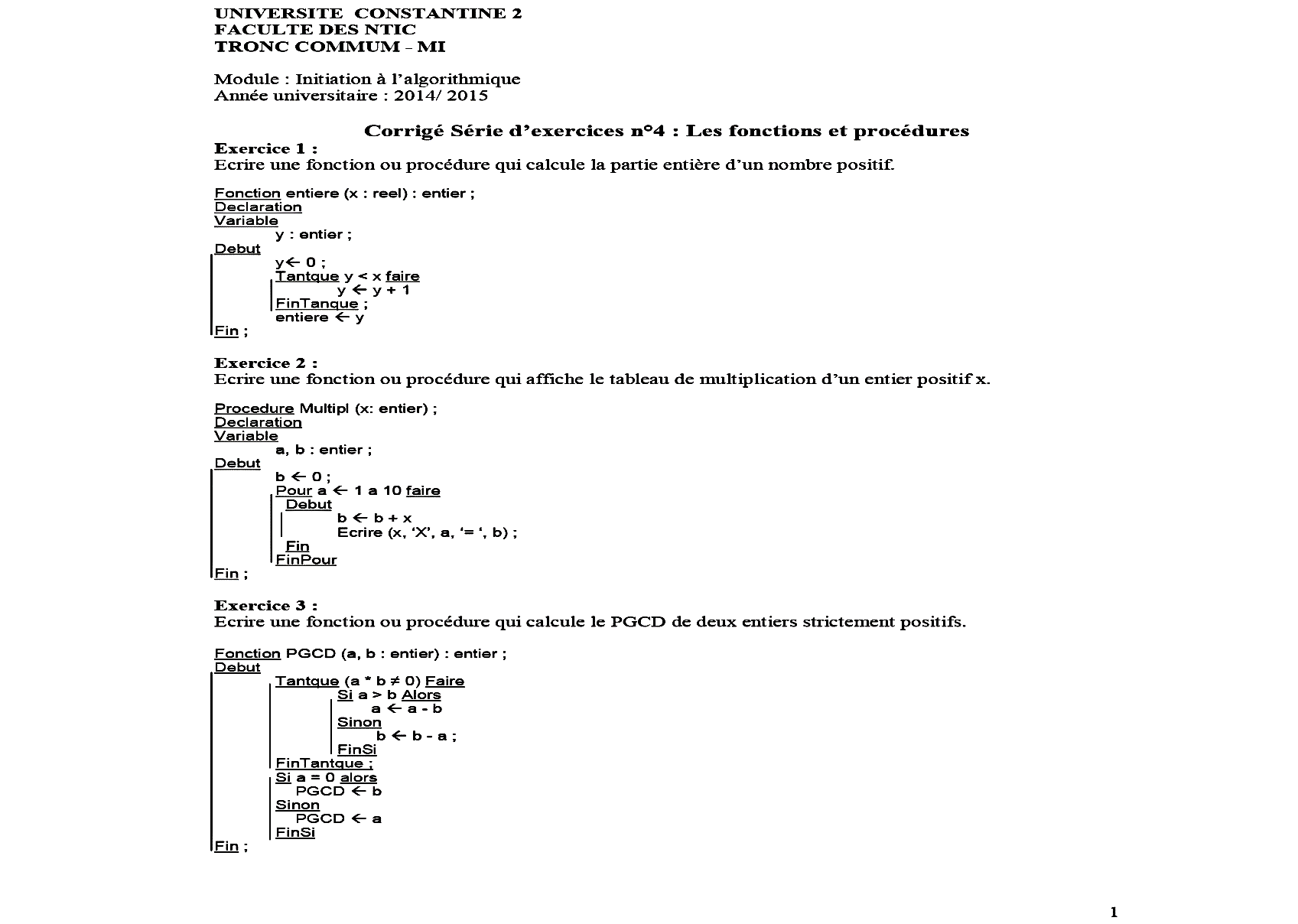 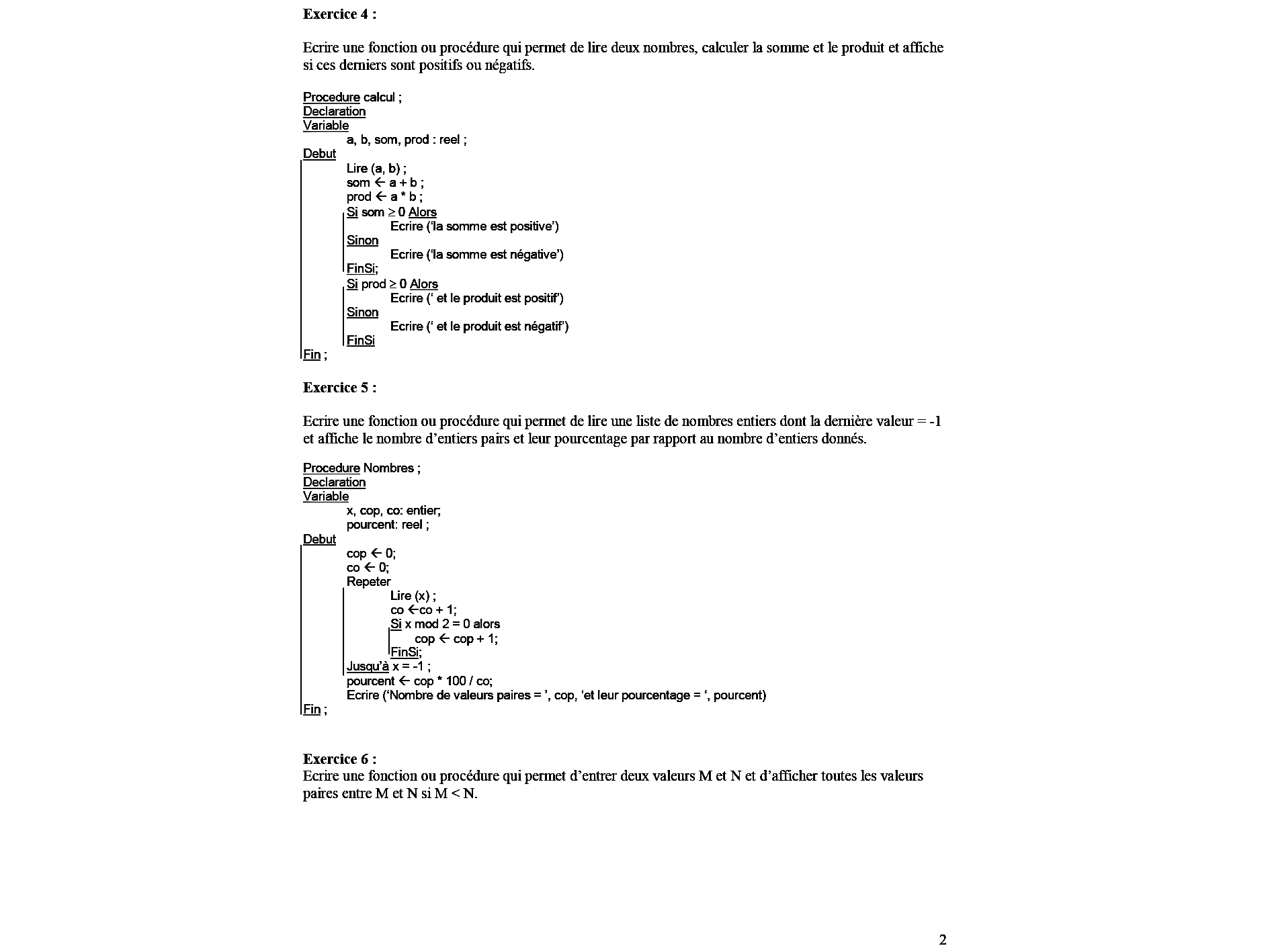 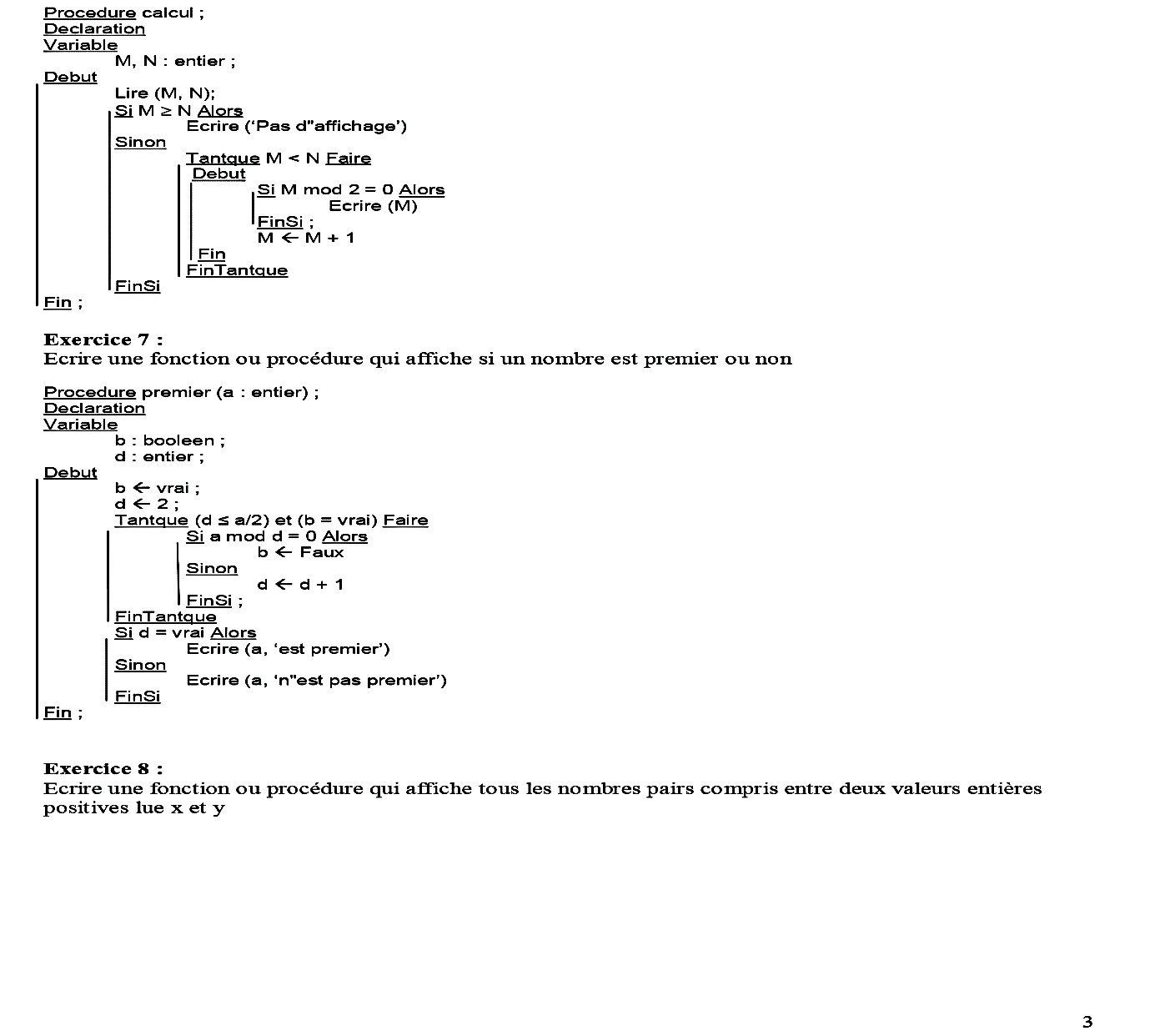 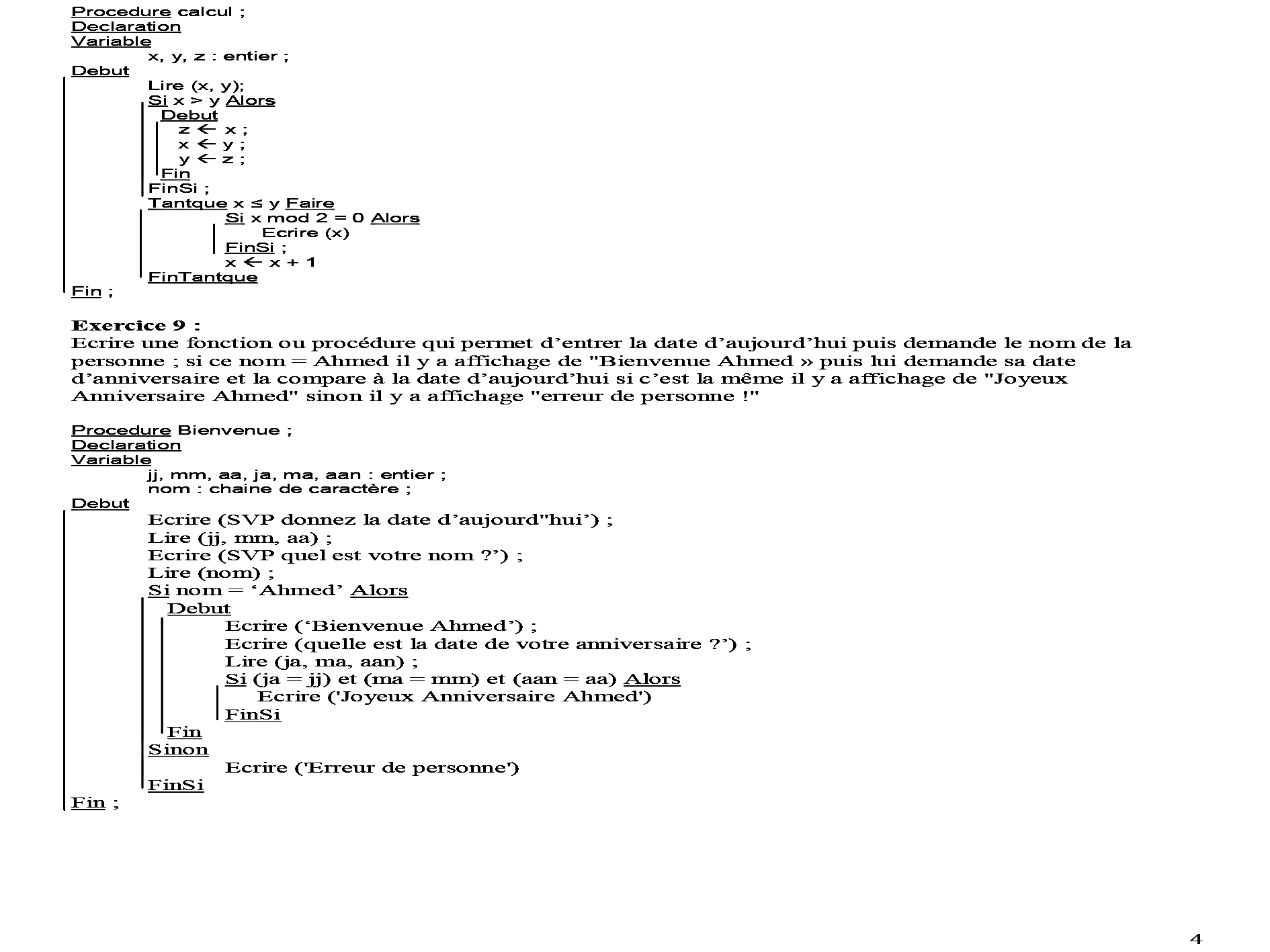 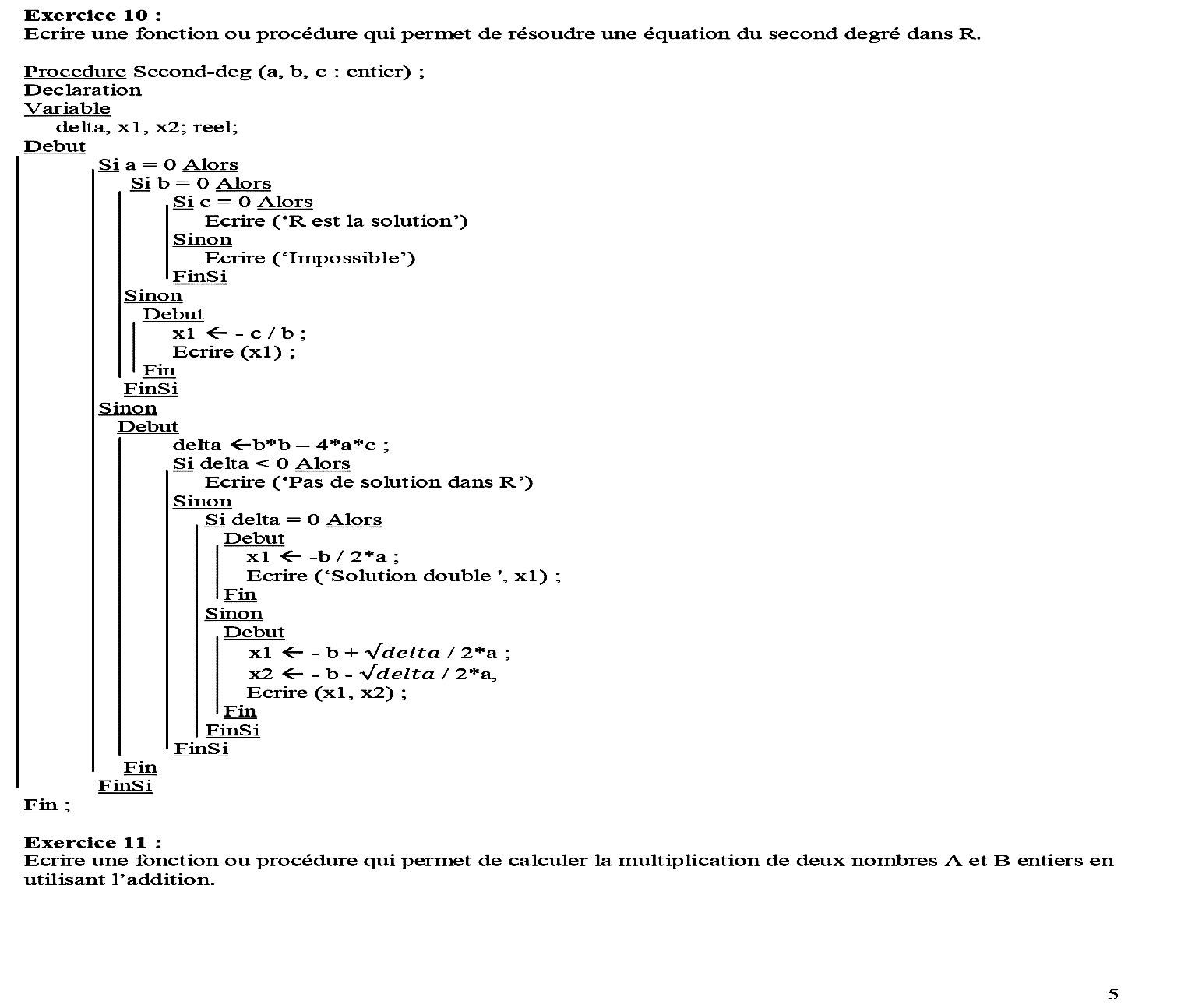 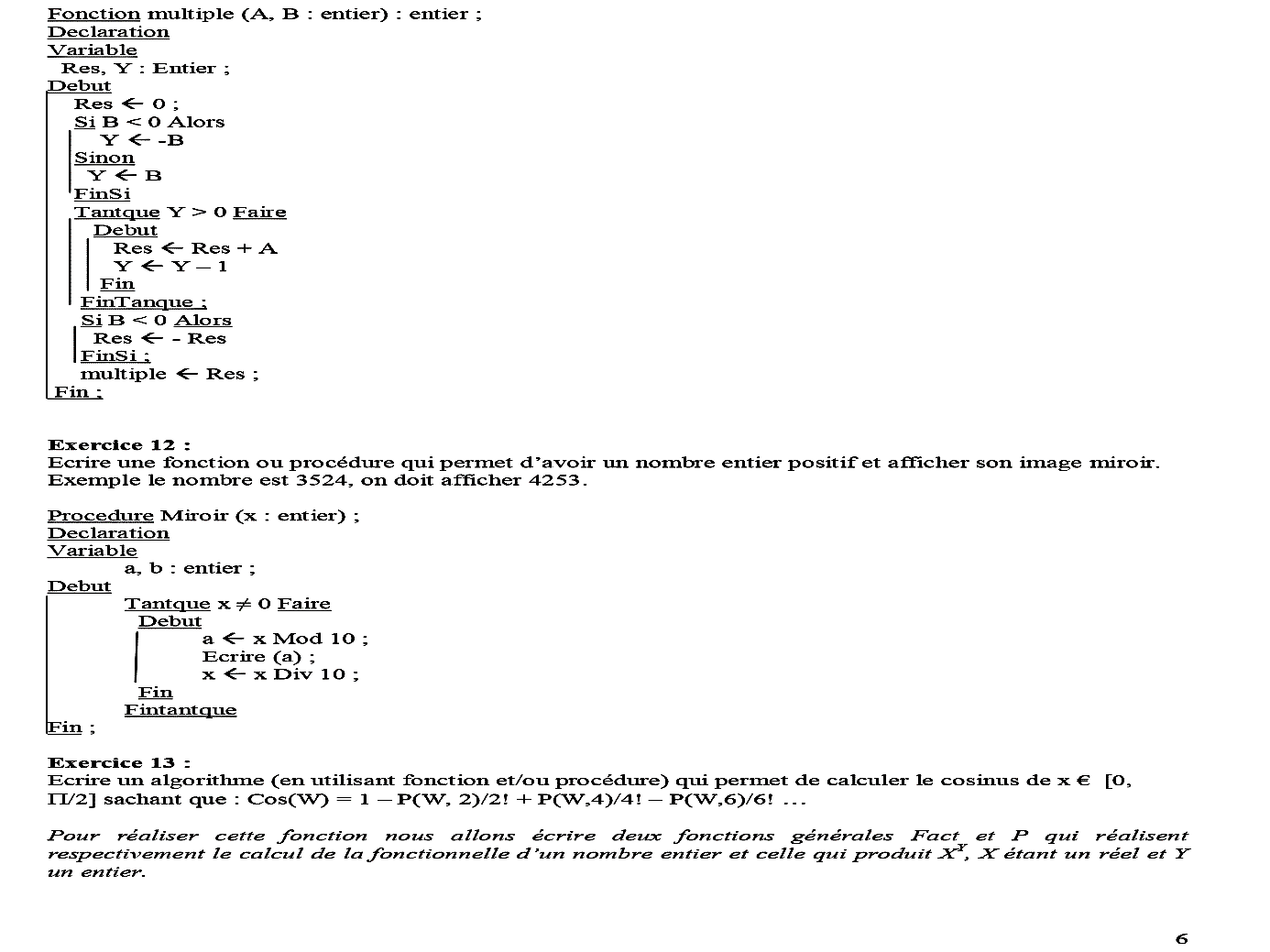 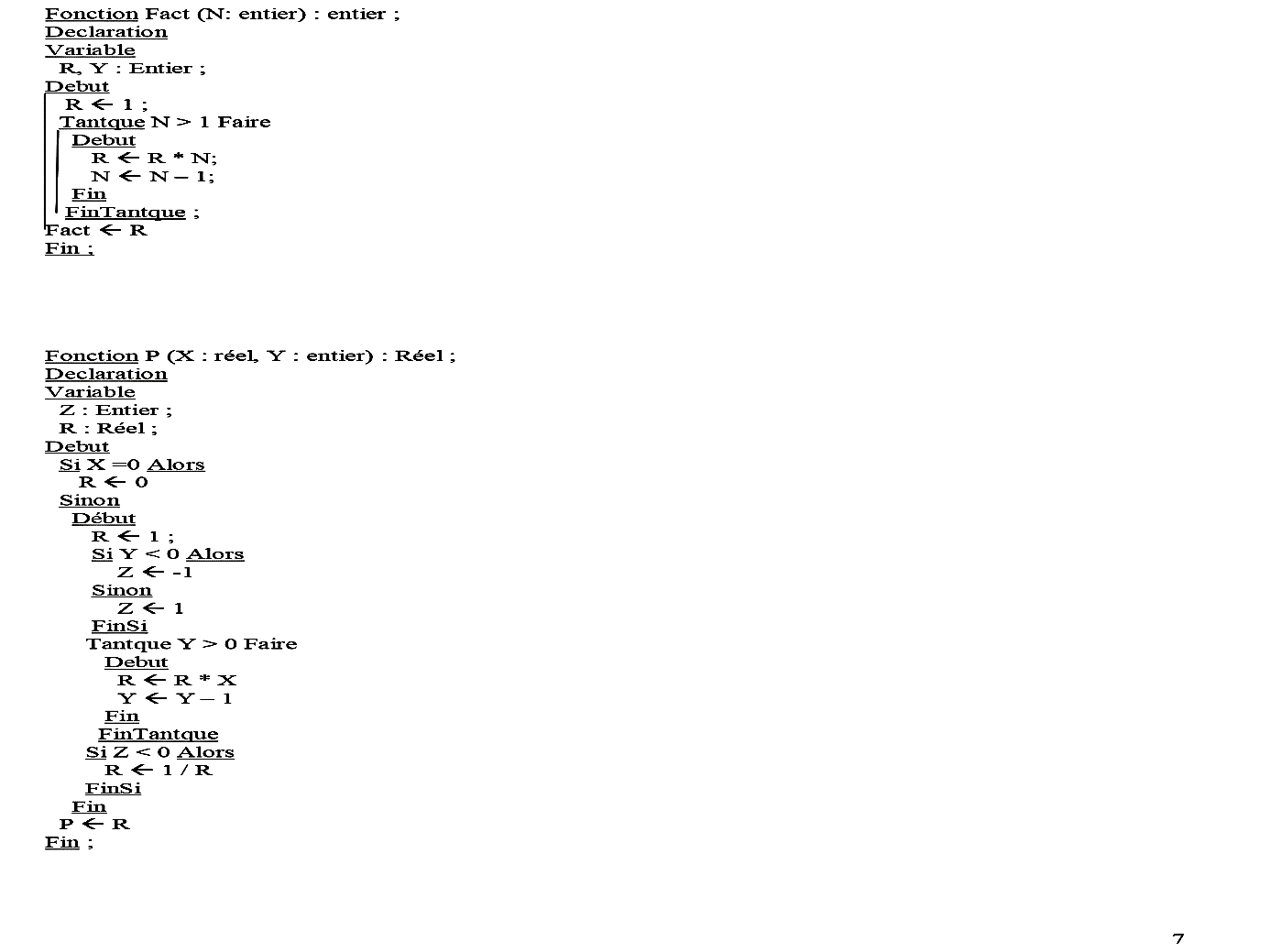 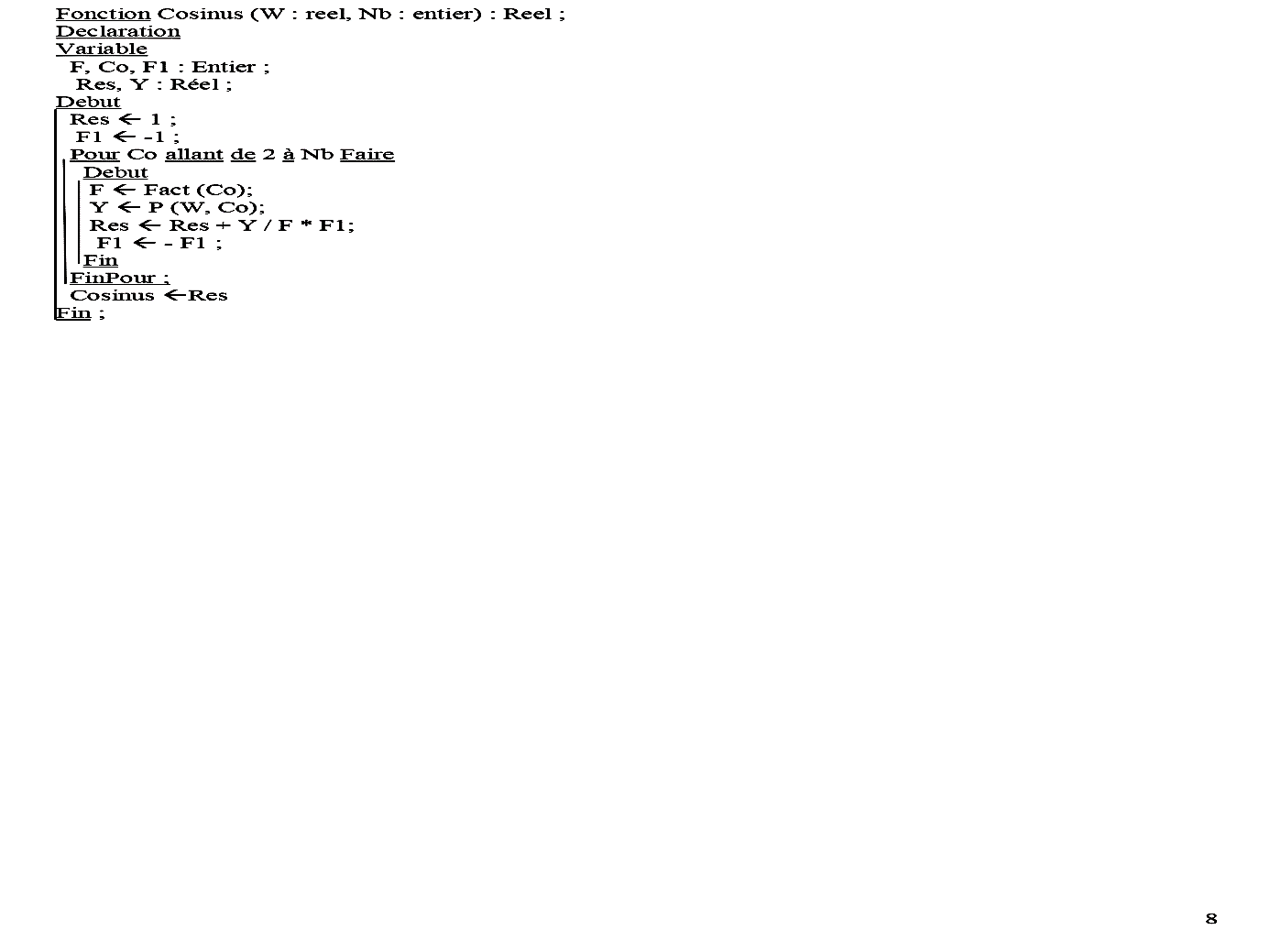 Home exercisesExercise 1Let N be a positive real number. Write a function or procedure that determines the integer part of "N".Write a function or procedure that determines the fractional part of "N".Write a function or procedure that determines the integer and fractional parts of "N".Exercise 2Let T be an array of real "M" (M≤35). Write procedures or functions that allow :Read T values.Display T values.Determine the index of the maximum value in table T.Determine the index of the maximum value in a part of the T array.Exchange the values of two cells in table T.Sort table T in ascending order.Using the necessary functions and procedures, write an algorithm to read the grades of a group of "N" students (N≤35), sort them in ascending order and then display them.Exercise 3 Write a function or procedure that reads two numbers, calculates their sum and product and displays whether they are positive, zero or negative. Exercise 4Write a function or procedure to solve a second-degree equation in R.Exercise 5 Write a function to check whether an array is sorted in ascending order or not.Exercise 6 Let A be a real matrix with N rows and M columns, N≤100, M ≤100, and N is even.Write a function or procedure that determines the minimum of line "k".Write a function or procedure that calculates the sum of the elements in line "k".Using the two subroutines above, write an algorithm that calculates, for any pair of 2 consecutive rows (1 and 2; 3 and 4; 5 and 6; ... N-1 and N), the quotient of the sum of the elements of the odd-numbered row and the minimum of the even-numbered row.Exercise 7Using the functions (factorial and power) from Exercise 1, write an algorithm to calculate the values of the following expressions:Exercise 8 Write a function or procedure that displays the multiplication table of a positive integer x.Exercise 9Write a function or procedure that calculates the PGCD of two strictly positive integers.Function_Name(Parameter_Name : Parameter_Type;......): function_typeOptionalDeclaration Variable_name: Variable_type{Local variables}... Start ...Instructions; Body of the procedure ...Function_Name Result/ or return (Result){Required}FinFonctioTest algorithmVariableI, Som: integer (global variable)Sum function: integer  VariableS: integer (local variables)Start /*Function start*/ S 0 For I from 1 to 100 Make S S + I EndForSum S (or return S)End /*End Function */Start /*Start of algorithm*/ Som Somme (function call)Write ('The sum of the ', N, 'first numbers is', Som)  End /*End of algorithm*/Procedure_Name (Parameter_Name : Parameter_Type;......)FacultatitDeclaration Variable_name: Variable_type {Local variables}... Start ...Instructions; Body of the procedure ... EndTest algorithm VariableI, S :integer(global variable)Procedure Somme Start /*Start Procedure*/ S 0 For I from 1 to 100 Make S S + i EndForWrite ('The sum of the first 100 numbers is', S) End /*End of Procedure*/Start /*Start of algorithm*/ Sum (Procedure call)End /*End of algorithm*/pas-val algorithm variableM: integer  Procedure P1 (number : integer) Start If number > 0 Then number number*2FinSiWrite (number) End  Start Read (M) P1 (M) Write (M) Endpas-val algorithmP1 procedureAt the start of the algorithm, variable M is given the value 5The algorithm then calls the P1 procedure with the effective parameter MExecution of procedure P1 results in the value 10On returning to the algorithm (at the call level), all that remains is to display the global variable M with its initial value of 5. So, the algorithm displays on screen in order: 10 then 5, i.e. M hasn't changed value (M hasn't received the result).At the start of the algorithm, variable M is given the value 5The algorithm then calls the P1 procedure with the effective parameter MExecution of procedure P1 results in the value 10On returning to the algorithm (at the call level), all that remains is to display the global variable M with its initial value of 5. So, the algorithm displays on screen in order: 10 then 5, i.e. M hasn't changed value (M hasn't received the result).pas-val algorithm variableM: integer  procedureP1 (Var number: integer)  Start If number > 0 Then number number*2FinSiWrite (number) End Start Read (M) P1 (M) Write (M) Fin.pas-val algorithmP1 procedureAt the start of the algorithm, variable M is given the value 5Next, the algorithm calls the P1 procedure via the effective parameter M (passing by address).Execution of procedure P1 results in the value 10On returning to the algorithm (at call level), all that remains is to display the global variable M, which in this case is 10. So, the algorithm displays on screen in order: 10 then 10, i.e. M has changed its initial value (M has received the result).At the start of the algorithm, variable M is given the value 5Next, the algorithm calls the P1 procedure via the effective parameter M (passing by address).Execution of procedure P1 results in the value 10On returning to the algorithm (at call level), all that remains is to display the global variable M, which in this case is 10. So, the algorithm displays on screen in order: 10 then 10, i.e. M has changed its initial value (M has received the result).Factorial: n! = n.(n - 1)!Function fact(n) : integerStart If n=0 thenfact 1 ( or Return 1)Otherwisefact n*fact(n-1) ( or Return n*fact(n-1) ) {Recursive call}FsiFFunctionFibonacci: Fibo(n) = Fibo(n - 1) + Fibo(n - 2)Function fibo(n) : integerStart  If n=0 thenfibo 1 (or Return 1 )OtherwiseIf n=1 thenfibo 1 (Return 1)Otherwisefibo fibo(n-1)+fibo(n-2) (or Return fibo(n-1)+fibo(n-2) ) {Recursive call}FsiFsiFFunctionWhat does sum(5,0) calculate?Function sum(n,r) :integerStart If n = 1 thenSum 1( orReturn r + 1)OtherwiseSum sum(n -1 , r + n ) ( or Return sum (n -1 , r + n )){Recursive call}FsiFFunction#include<stdio.h>int max ( int a , int b ){int m;if (a>b)m=a ;else m=b ;return (m) ;}main(){int i, M, T[100] ;for(i=0; i<10; i++)scanf("%d", &T[i]) ;M=T[0] ;for(i=1; i<10; i++)M=max(M , T[i]); // call functionprintf("The maximum of the array is: %d", M) ;}#include<stdio.h>void max ( int a , int b , int *c){int m;if (a>b)m=a ;else m=b ;*c=m;}main(){int i, M, T[10] ;for(i=0; i<10; i++)scanf("%d", &T[i]) ;M=T[0] ;for(i=1; i<10; i++)max(M , T[i], &M); // call procedureprintf("The maximum of the array is: %d", M) ;}#include<stdio.h>void fact(int y ,int *z){int t=1, j;for(j=1;j<=y;j++)t=t*j;*z=t;}main(){int b;fact(4,&b);printf("%d", b);}#include<stdio.h>int fact(int x, int *y){ int r,r2,i;   r=1 ;   r2=0 ;   for(i=1;i<=x;i++){       r=r*i;       r2=r2+i;   }*y=r2;return(r); // places itself last }main(){int a=4,b;a=fact(a , &b); printf( "%d%d" , a , b ); // after execution displays two results: 24 and 10} 